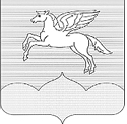 ГЛАВА ГОРОДСКОГО ПОСЕЛЕНИЯ«ПУШКИНОГОРЬЕ»ПУШКИНОГОРСКОГО РАЙОНАПСКОВСКОЙ ОБЛАСТИПОСТАНОВЛЕНИЕ14.06.2013 г. №  13 О созыве 23очередной сессииСобрания депутатов городского поселения«Пушкиногорье» первого созываВ соответствии со статьей 20 Устава городского поселения «Пушкиногорье»1. Созвать очередную 23 сессию Собрания депутатов первого созыва  (27 июня 2013 в 15 часов 00 минут), в здании Администрации городского поселения «Пушкиногорье», со следующей повесткой дня:1. О внесении изменений и дополнений в Устав муниципального образования городское поселение «Пушкиногорье».2.  О  внесении изменений и дополнений в Решение Собрания депутатов от 20.12.2012 г. № 125«О бюджете муниципального образования «Пушкиногорье» на 2013 год и плановый период 2014-2015 гг.».3. О внесении изменений и дополнений в Решение Собраний депутатов городского поселения № 42 от 30.11.2010 « О земельном налоге».4. Разное.Глава городского поселения«Пушкиногорье»								           Ю. А. Гусев